PERP-4.11.2021.UČENIK LKZADATAK JE PROČITATI TEKST NEKOLIKO PUTA.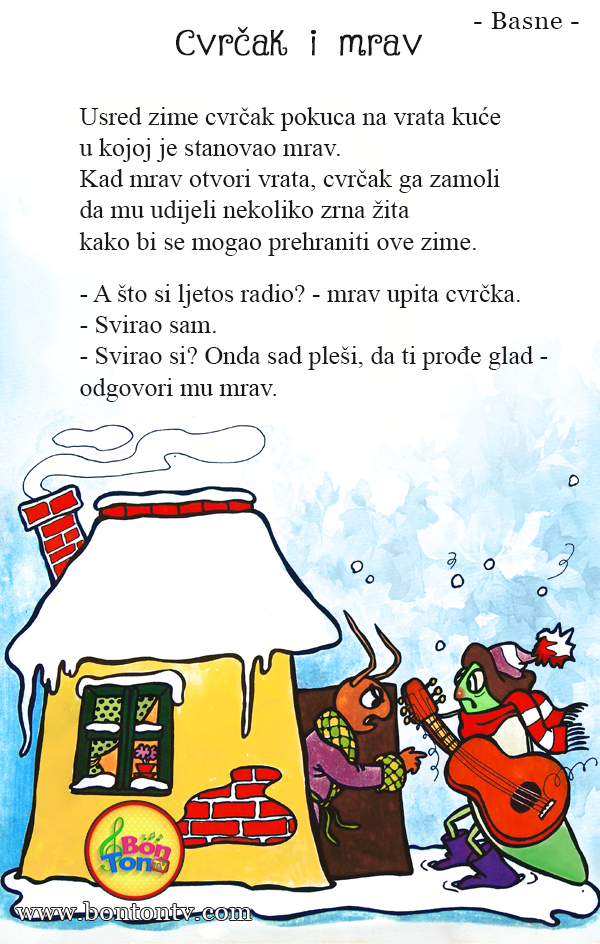 PERP-4.11.2021.UČENICA MTZADATAK JE PROČITATI TEKST NEKOLIKO PUTA.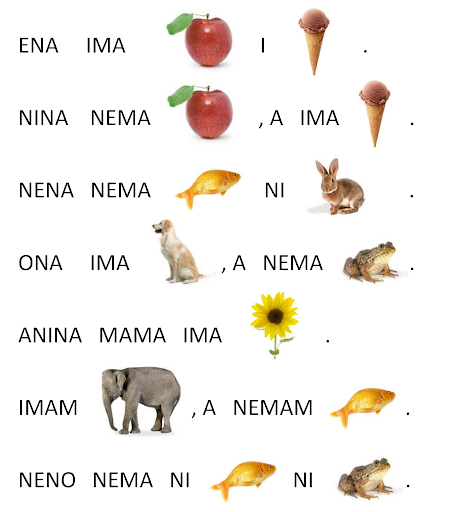 